国家企业信用信息公示系统（河南）移动端微信公众号二维码（公众号：HNSGSJ）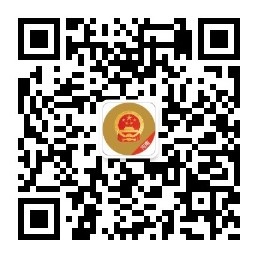 用户扫描上面的公众号二维码或在微信中搜索”HNSGSJ”，搜索到后，关注即可进行相应的查询或填报。郑州市年报咨询电话郑州市年报咨询电话郑州市年报咨询电话郑州市年报咨询电话郑州市年报咨询电话单位市场监管统计社保商务省市场监管局0371-655669250371-658988260371-656229330371-63576216市市场监管局0371-860939660371-671757870371-68064000或123330371-67182091中原区局0371-676277990371-673631910371-68064000或12333二七区局0371-687118950371-650529950371-68064000或12333金水区局0371-639072980371-680619310371-68064000或12333管城区局0371-680623290371-662457450371-68064000或12333惠济区局0371-639821660371-636398710371-68064000或12333上街区局0371-611116800371-689236970371-68064000或12333中牟县局0371-621283220371-565275120371-68064000或12333新郑市局0371-626979190371-626822100371-68064000或12333新密市局0371-698226080371-608802640371-68064000或12333荥阳市局0371-646267790371-646690670371-68064000或12333登封市局0371-627971660371-628399850371-68064000或12333郑东区局0371-671793810371-671797650371-68064000或123330371-67179621（投资促进局）高新区局0371-679902980371-617305110371-68064000或123330371-67986862（区创新发展局）经开区局0371-682769050371-667802250371-68064000或123330371-66785520航空港区0371-685110390371-861988000371-68064000或12333铁轨分局0371-688663130371-68064000或12333网监分局0371-689875590371-68064000或12333审批分局0371-675811010371-68064000或12333巩义市局0371-695866520371-643653690371-68064000或123330371-64569286自贸区0371-678883300371-68064000或12333郑州海关：12360或95198；省外汇管理局：0371-69616600；技术支持：0371-67165209郑州海关：12360或95198；省外汇管理局：0371-69616600；技术支持：0371-67165209郑州海关：12360或95198；省外汇管理局：0371-69616600；技术支持：0371-67165209郑州海关：12360或95198；省外汇管理局：0371-69616600；技术支持：0371-67165209郑州海关：12360或95198；省外汇管理局：0371-69616600；技术支持：0371-67165209